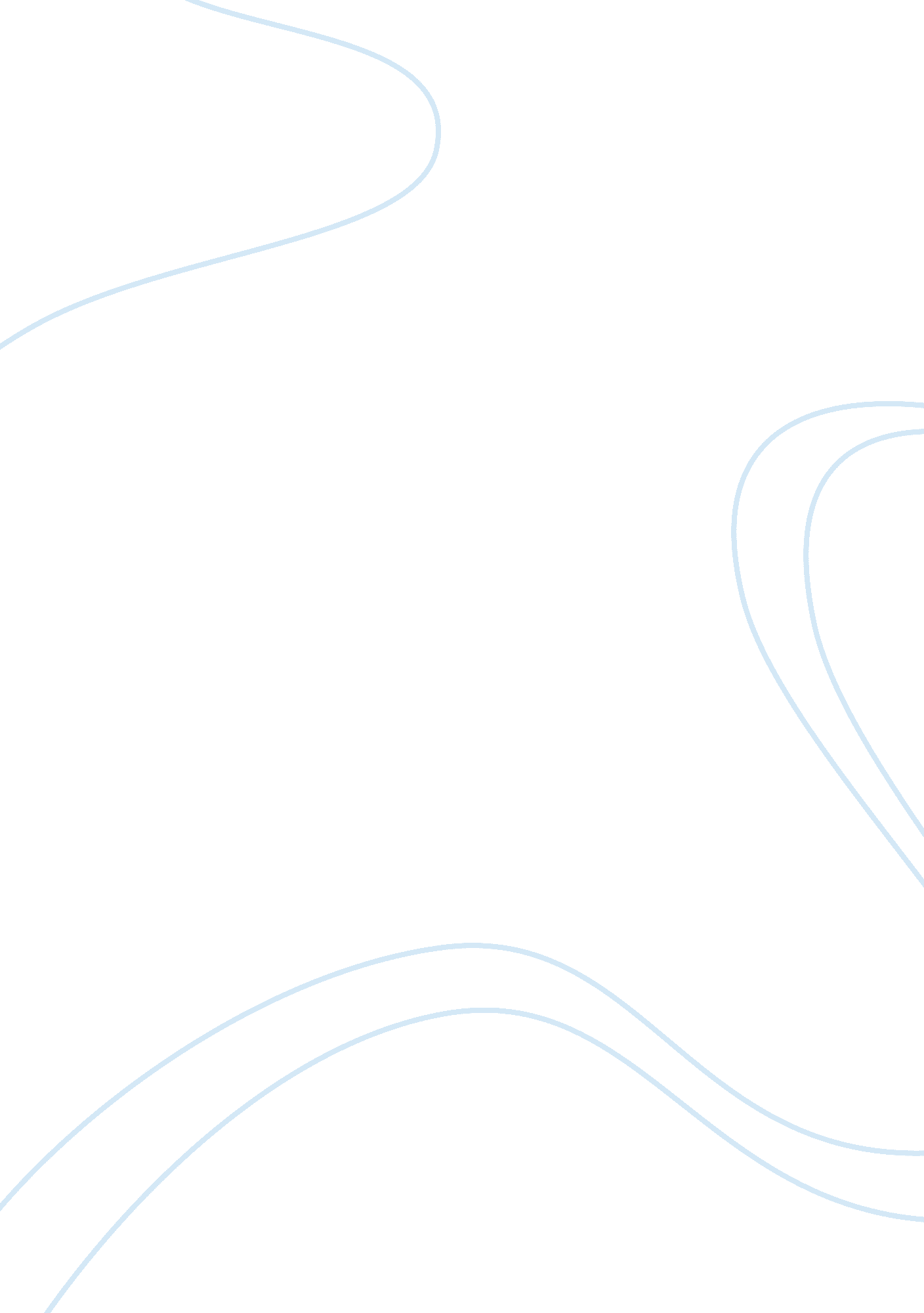 Structure of a mockupBusiness, Strategy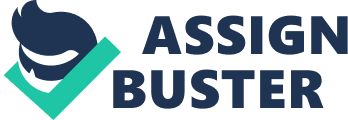 During the time spent planning or making a mock-up you should consider making a mock up that is the Xerox copy of the blueprint. To make this you ought to consider these following focuses which are said beneath. In terms of visual hierarchy: Blueprint of the substance: It ought to depict about the example of the substance whether it is F shaped or Z shaped. The F shaped model is the most prominent one and it grabs the eye of watchers generally adequately. You ought to likewise check the general size of the contents you are putting up in the website. Presence of gap or blank area: The blank area is considered as a negative space in the site which lies between the objects of the site. Fundamentally, the void area characterizes the unfilled space that isolates content, sections and so on. It enables the articles to exist in any case. The perfect plan is the outline that makes the best utilization of room gave. With a specific end goal to make a perfect plan, you should know how to utilize the void area for appropriate correspondence. It makes the look of the site cumbersome and additionally soaked. It likewise diverts the guest. The contrast of the site: Keeping in mind the end goal to test the neatness of your content against the foundation of yours you should acknowledge utilizing a shading contrast tool. This tool can likewise be utilized to build permeability of a few activities. Making a legitimate difference will normally get the consideration of the eyeballs of the clients. Usage of shading: You should inspire a distinctive sort of articulations utilizing the hues. The impacts of these articulations change with the difference in hues. Paperwork: In the event of typography, you should acknowledge the text dimension, textual style, the space between each line and every word. You can likewise make the subtitle a stylish one to catch the eye of the clients. 